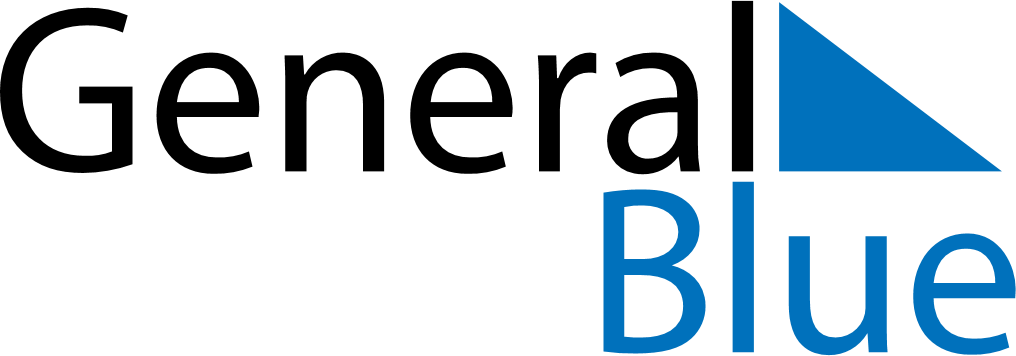 April 2020April 2020April 2020April 2020April 2020April 2020South KoreaSouth KoreaSouth KoreaSouth KoreaSouth KoreaSouth KoreaSundayMondayTuesdayWednesdayThursdayFridaySaturday123456789101112131415161718192021222324252627282930Buddha’s BirthdayNOTES